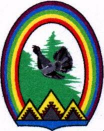 ПРЕДСЕДАТЕЛЬ ДУМЫ  ГОРОДА  РАДУЖНЫЙХанты-Мансийский автономный округ – Югра РАСПОРЯЖЕНИЕот 16 сентября 2016 года							  № 27О внесении дополнений в распоряжение Думы города Радужный от 19.05.2016 № 12«О назначении должностных лиц, ответственных за работу на общероссийском официальном сайте»В соответствии с Федеральным законом от 06 апреля 2011 г. № 63-ФЗ «Об электронной подписи», в целях реализации Федерального закона от  05.04.2013 № 44-ФЗ «О контрактной системе в сфере закупок товаров, работ, услуг для обеспечения государственных и муниципальных нужд»:Внести в распоряжение Думы города Радужный от 19.05.2016 №12 «О назначении должностных лиц, ответственных за работу на общероссийском официальном сайте» дополнения в приложение к распоряжению следующего содержания:«1. Специалист-эксперт организационного отдела аппарата Думы города Радужный  – Туманина Наталья Александровна».Копию настоящего распоряжения предоставить в Управление Федерального казначейства по Ханты-Мансийскому автономному округу – Югре.Контроль за выполнением распоряжения оставляю за собой.Председатель Думы города							Г.П. Борщёв№ЭЦПРоли организацииРоли пользователяЭЦП №2Орган, устанавливающий требования к отдельным видам товаров, работ, услуг и (или) нормативные затратыАдминистратор организации Уполномоченный специалист